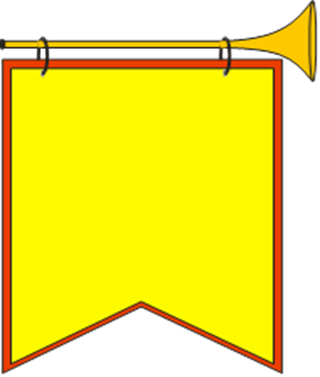 ПЛАН МЕРОПРИЯТИЙ  ИГРЫ«ПУТЕШЕСТВИЕ В СТРАНУ ПИОНЕРИЮ»Интернет-викторина, посвященная юбилею пионерииОктябрь, февральКлассные часы по истории пионерииНоябрьПросмотр фильма А.Гайдара «Тимур и его команда»ОктябрьОформление альбома «Азбука пионерской жизни»(о пионерах-героях)Январь-февральКонкурс пионерской песниФевральКонкурс творческих работ «Страна Пионерия!»(рисунки, поделки, плакаты)Март-апрельРайонная игра «Командный дух»АпрельРайонная  выставка «Пионерское детство»(интересная вещь, фото, картина, связанная с историей пионерии)МартРайонный конкурс агитбригад, посвященных юбилею пионерииМайСпортивный праздник «Костер Дружбы»МайОформление стенда «Пионерии-90»В течение годаВстречи с интересными людьми, активистами-пионерамиВ течение годаОказание помощи пожилым людямВ течение года